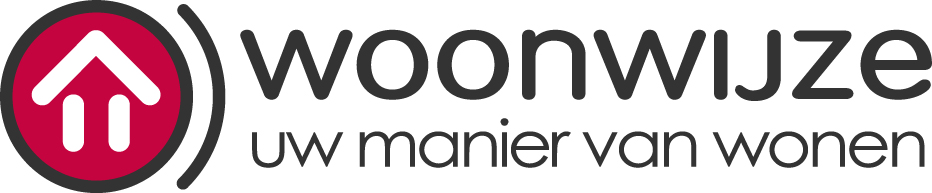 Bijlage B bij Reglement RvC:Rooster van aftreden vande Raad van CommissarissenStichting WoonwijzeHet reglement is op 7 mei 2018 vastgesteld door de RvCHet reglement is op 19 juli 2018 gepubliceerd op de websiteIndeling Raad van Commissarissen naar woonplaats, profiel en hoofd- en nevenfunctie(s) H.G. Haarhuis, Den Bosch			Financiële expertise	Nevenfunctie		Voorzitter Raad van Toezicht Stichting Vughterstede / Mariënstede		Voorzitter Stichting Active AgeingP.J.M.M. Krumm, Vught			Vastgoed expertiseHoofdfunctie		Directeur strategie en ontwikkeling bij Transdev Nederland			A.L. Huibers, Oss				Maatschappelijk gebeidHoofdfunctie		Directeur van de Academie voor HRM en Bedrijfskunde van Avans Hogeschool 
‘s-HertogenboschMw. D.B.D.L.D. Huskens, Den Bosch	Juridisch / juridisch-economische expertiseHoofdfunctie					Senior adviseur bij Orde van Medisch Specialisten Mw. F.M.M. Crutzen, Malden		Politiek / maatschappelijk gebiedHoofdfunctie		Zelfstandige bij FC Coaching (adviseur, trainer en coach)Nevenfunctie		lid Raad van Commissarissen van woningcorporatie Weller	lid Raad van Commissarissen van woningcorporatie Portaalnaam, functiedatum benoemingdatum herbenoemingeinde huidige termijnHerbenoembaardhr. mr. H.G. Haarhuisvoorzitter01-04-201201-04-201601-04-2020	Needhr. dr. ir. P.J.M.M. Krumm lid01-04-201201-04-201601-04-2020Needhr. drs. A.L. Huiberslid, zetel namens de huurders01-10-201301-10-201701-10-2021Neemw. mr. D.B.D.L.D. Huskenslid01-03-201301-03-201701-03-2021NeeMw. drs. F.M.M. Crutzen lid, zetel namens de huurders06-05-201406-05-201806-05-2022Nee